732016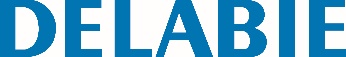 Термостатический смеситель PREMIX NANOАртикул: 732016 Технические характеристикиТермостатический смеситель горячей водопроводной воды дляподвода смешанной воды :Для подключения 1 - 2 кранов или 1 душа.Антиожоговая безопасность: автоматическое закрытие в случае перекрытия подачи холодной или горячей воды.Базовая установка на 38°C, регулируется при установке от 34 до 60°C.Фильтры и обратные клапаны.Минимальный рабочий расход: 3 л/мин.Возможность проведения термической обработки.Полированный хромированный латунный корпус с подводом F3/8" и выходом M3/8".Гарантия 10 лет.